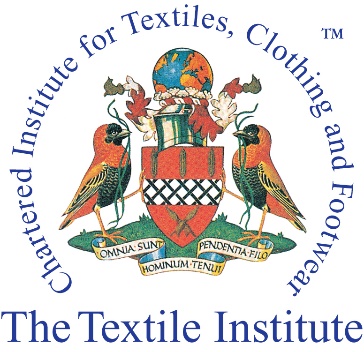 APPLICATION FOR ACCREDITATION OF COURSES FOR LICENTIATESHIP OF THE TEXTILE INSTITUTE (LTI)Course/Programme Title:Institution:											Country:Name and address of Department/School/Faculty in which delivery takes place:Name and contact details of person submitting the application:Please begin your application by providing the following information:Name of course/programme:State the specialist textile area that the course focuses on (refer to Scope in the appendix):Duration:Mode of study: e.g. full time, part-time, sandwich Qualification/s awarded: Qualification conferred by:                                                (name of validating body if different from the Institution delivering the course)Expected number of students: Year 1Year 2Subsequent years:Is there a compulsory placement period?						If so, for how long?List of equipment relevant to the course*List of academic staff delivering the course, qualifications and any special expertise**these can be provided as appendicesAccreditation of courses for Licentiateship of The Textile Institute (LTI)A student successfully leaving an accredited course at LTI level should have the attributes outlined below. Please complete the attached table to explain how each of these attributes are covered within the course under scrutiny. You may wish to make reference to: specific learning outcomes within the curriculum; assignments which are set and examined; placement opportunities; visits; expert lectures etc. Where reference is made to any of these factors it is important that you direct the assessors to this information within the curriculum or other information, which you should append. Attributes expected of an LTI Candidate:A broad general knowledge of the textile industryA good level of knowledge or expertise in at least one specialist textile area (see Scope in appendix)Ability to practice in their chosen fieldAn appropriate level of communication skill in order to carry out their duties successfully, together with other transferable skills ( for example: the ability to take initiative; to work alone or within a team; to carry some responsibility)An interest in maintaining currency of knowledge in their fieldPlease use the blank spaces under each year column to explain how and where each of the subjects in the left hand column are covered within the course. You will need to provide direct evidence in the form of unit specifications, prospectus, assignment briefs etc. as necessary. These must be submitted separately or as an appendix to this table.Appendix 1Fashion and the design, manufacture and distribution of clothing and footwear are at the heart of the textile industry and should be considered as implicitly embedded wherever the term ‘textiles’ is used below. ScopeThe Textile Institute’s scope extends to all those who contribute to the textile supply chain* through one or more of the following skills / knowledge areas:Creative				Design and development Scientific / Technical			Production/manufacture; colouration and finishing Business	Management; marketing; buying; logistics; retail; communication; sourcing and merchandising.Education, research/innovation	post-16; undergraduate and postgraduate levels; research and development	*The textile supply chain in this respect includes (but is not limited to) the following product types:Textile fibres and filaments		Costume						ClothingMembranes				Fashion products					LeatherYarns					Fashion accessories					FootwearWoven fabrics				Household textiles					MillineryKnitted fabrics				Floorcoverings made from textile materials		Components	Nonwoven materials			UpholsteryTechnical textiles 			Craft MaterialsYEAR 1YEAR 1YEAR 1YEAR 2YEAR 2Subsequent yearsA broad general knowledge of the textile industryProvide evidence of where the following outcomes are embedded within the course : an appreciation of the breadth of the whole textile industry - from raw materials to the huge variety of products made from them (i.e not just the products studied within the course)A broad general knowledge of the textile industryan understanding of the roles and employment opportunities available after study of the course specialismA broad general knowledge of the textile industryrecognition of the design/manufacture/business activities taking place both upstream and downstream from the main area of specialism of the courseA good level of knowledge or expertise in at least one specialist textile area (see Scope in appendix)Given the specialist textile area that the course covers     (as identified on page 5), show how knowledge and expertise of this specialist area is advanced throughout the course. Ability to practice in their chosen fieldShow how students are prepared for the world of work throughout their course. As individual applicants they will have to demonstrate how they have applied their theoretical knowledge in the first few years after leaving the course. Where in the course will this preparation take place?Show how students are prepared for the world of work throughout their course. As individual applicants they will have to demonstrate how they have applied their theoretical knowledge in the first few years after leaving the course. Where in the course will this preparation take place?An appropriate level of communication and other skills to carry out their duties successfullyWhere and how are the following skills developed throughout the course:Where and how are the following skills developed throughout the course:An appropriate level of communication and other skills to carry out their duties successfullyCommunicationCommunicationAn appropriate level of communication and other skills to carry out their duties successfullyTaking initiativeTaking initiativeAn appropriate level of communication and other skills to carry out their duties successfullyWorking aloneWorking aloneAn appropriate level of communication and other skills to carry out their duties successfullyWorking within a teamWorking within a teamAn appropriate level of communication and other skills to carry out their duties successfullyTaking responsibilityTaking responsibilityAn appropriate level of communication and other skills to carry out their duties successfullyOther specific skills ( please name)Other specific skills ( please name)An interest in maintaining currency of knowledge in their fieldProvide evidence of where  activities similar to those listed below will be encouraged and fostered within students:to undertake further reading, including  appropriate magazines & journals, attend guest presentations, undertake extra-curricular activities, visit exhibitions etc.